0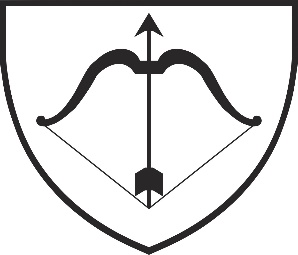 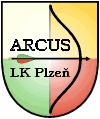 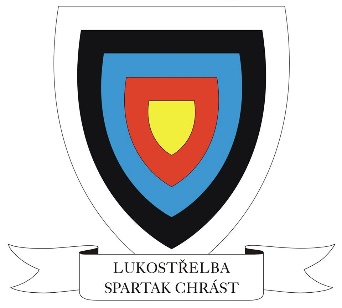 Pohár mládeže plzeňského kraje 2017Pořadatel: TJ Spartak Chrást3. kolo: 10. června 20185. kolo: 8. září 2018Všeobecná ustanoveníPořadatel:		kooperace	TJ Spartak Chrást					LK Arcus Plzeň1. Lukostřelecký klub Plzeň 1935Datum:			3. kolo		10. června 2018			5. kolo		8. září 2018		Místo:			Lukostřelnice Chrást, Dolanská		Činovníci:		ředitel závodu:      		Pavla Pelikánováhlavní rozhodčí:              	Petr Polanský	rozhodčí:			Petr Rada ml., Lukáš KrálPřihlášky: 		jmenovité přihlášky zašlou oddíly a kluby			do 6. června 2018 (2. kolo) a do 4. září (5. kolo) na adresu:			Pavla Pelikánová, Benátská 415, 330 03, Chrást		e-mail: pavla.pelikanova@tiscali.cz		kopie: petapol@seznam.cz			tel: 721 328 764Účast:	přednost mají střelci z věkových tříd mládeže	při dostatečné kapacitě doplněno o: muži, ženy, senioři, seniorkyRozlosování:		provede pořadatel den před závodemUbytování:		pořadatel nezajišťujeStravování:		zajištěno na střelniciParkování:		prosíme dodržujte parkování dle přiloženého plánku, kapacita je omezenaStartovné:	dorost (dospělí)  	WA720, WA/kr.	250,-	žactvo	ŽWA720, ŽWA/kr.	200,-		Technická ustanoveníPředpis:	závodí se podle pravidel WA, Soutěžního řádu ČLS a podle tohoto rozpisuSestava:		WA720, ŽWA720, WA/kr., ŽWA/kr.			V případě menší účasti možnost střílet i na jednu řadu. (Maximální obsazenost 15 terčovnic)Závod proběhne v sadách po 6 šípech.Třídy:	junioři, juniorky, kadeti, kadetky, st. žáci, st. žákyně, ml. žáci, ml. žákyně, žáci do 10 let, žákyně do 10 let, žáci do 8 let, žákyně do 8 let	Při dostatečné kapacitě doplněno o: muži, ženy, senioři, seniorkyČasový rozpis:		dopoledne –  WA720, WA/kr., ŽWA720, ŽWA/kr.8:00 – 8:25 hod.	registrace			8:30 hod.		nástup			8:35 - 8:45 hod.		kontrola nářadí			8:50			zahájení závodu (2 tréninkové sady)			V polovině cca. 25 min. přestávkaodpoledne – OS				13:00			zahájení eliminací jednotlivců 			Vyhlášení proběhne do 30 minut od ukončení eliminačních soubojůUpozornění:		všichni závodníci startují na vlastní nebezpečí			závodníci startují v oblečení předepsaném pravidlyPohár mládeže plzeňského kraje:Bude hodnocen jako průměr tří nejlepších výsledků z 6 kol závodů (viz datumy).Ocenění:proběhne ve všech kategoriích, kde bude účast minimálně 3 střelci v dané třídě na danou sestavupohár, diplom, věcné cenyzisk putovního poháru pro střelce s nejvyšším průměrem ze všech tříd reflexního luku  Ing. Jiří Holický v. r.	      Pavla Pelikánová v. r.	       Ing. Zdeněk Horáček v. r.   předseda 1. LK Plzeň 1935	     předsedkyně TJ Spartak Chrást	 předseda LK Arcus PlzeňParkováníProsím, využívejte k parkování oranžově vyznačená místa (podél střelnice). Děkujeme.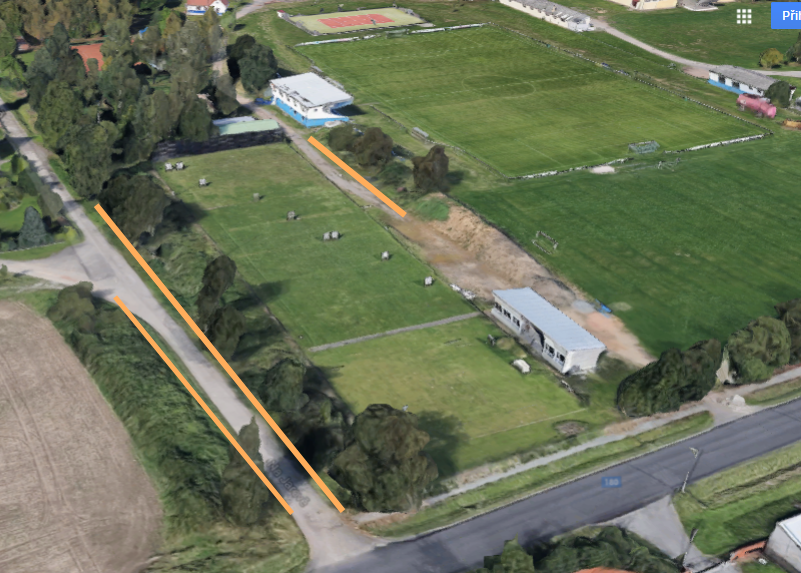 